Solution Strategies for Grade 4 – Module 2Label each strategy as one of the following: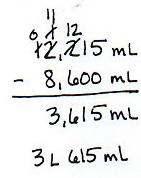 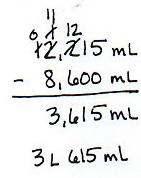 Algorithm with mixed unitsAlgorithm using smaller unitsSpecial Strategy, one unit at a timeSpecial Strategy, number lineSpecial Strategy, counting up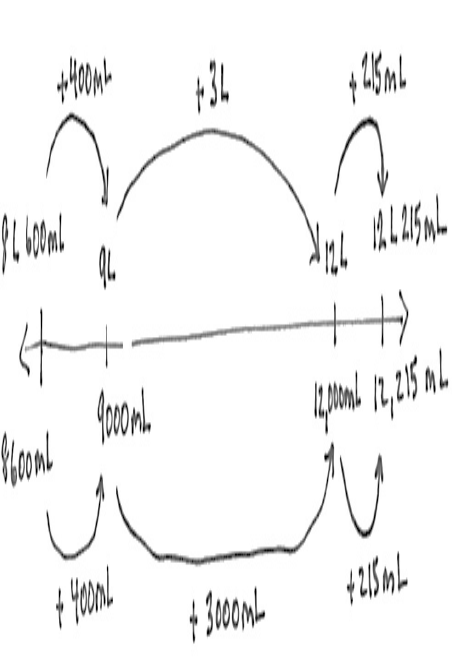 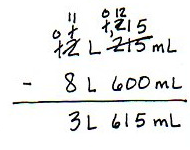 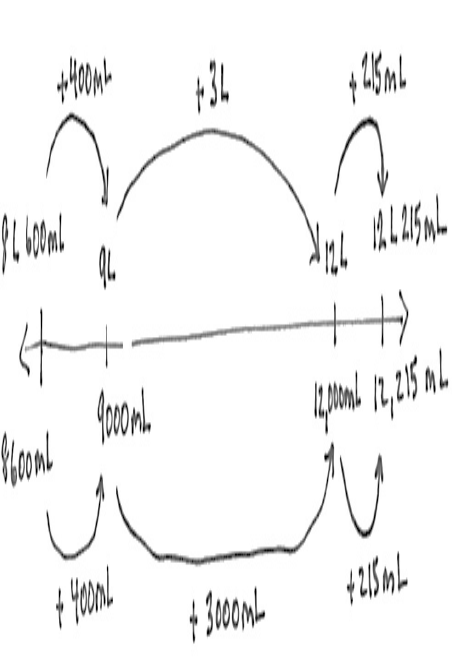 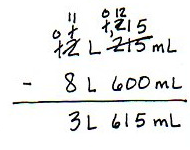 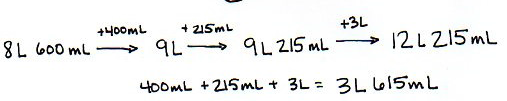 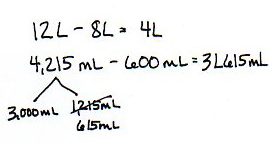 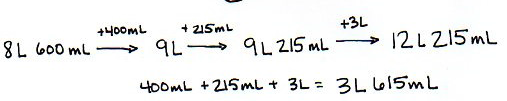 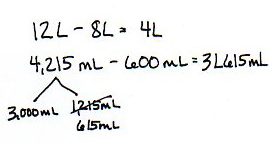 